BAME Peer Support GroupSign Up FormPlease fill out all sections below.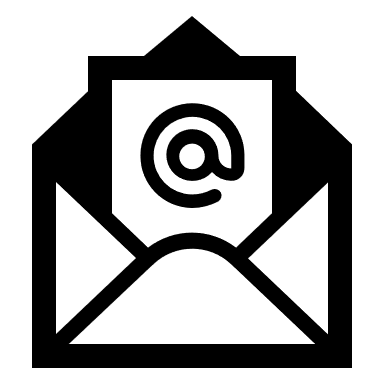 Please send completed referral form to facilitatormehreen.akhtar@commlinks.co.ukAttendee NameTelephone number:Email AddressService attending:Name and contact details of Worker:Please state any relevant client info here:(e.g. agreed plans for groupwork)Please state any relevant client info here:(e.g. agreed plans for groupwork)